ТРИДЦАТОЕ ЗАСЕДАНИЕ СОБРАНИЯ ДЕПУТАТОВНОРВАШ-ШИГАЛИНСКОГО СЕЛЬСКОГО ПОСЕЛЕНИЯ ТРЕТЬЕГО  СОЗЫВАО внесении изменений в Устав Норваш-Шигалинского сельского поселения Батыревского района Чувашской РеспубликиВ целях приведения Устава Норваш-Шигалинского сельского поселения Батыревского района Чувашской Республики  в соответствие Федеральным  законом от 6 октября 2003 г. № 131-ФЗ «Об общих принципах организации местного самоуправления в Российской Федерации» Собрание депутатов  Норваш-Шигалинского сельского поселения решило:       1. Внести в Устав Норваш-Шигалинского сельского поселения, принятый  решением Собрания депутатов Норваш-Шигалинского сельского поселения  от 19 февраля 2011 г.  № 1/04  (с изменениями, внесенными решениями Собрания депутатов Норваш-Шигалинского сельского поселения Батыревского района Чувашской Республики от 22 марта 2012 г.  № 02/10, от 30 ноября 2012 г. № 03/15, от 11 ноября 2014 г. № 01/27, от 17 июня 2015 г. № 01/32, от 12 апреля 2016 г. № 12/05, от 18 октября 2017 г.  № 01/16, от 27 июля  2018 г. № 01/24) следующие изменения: 1) в части  7 статьи 5:в абзаце первом слова «в информационном бюллетене «Вестник Шигали» исключить;дополнить абзацами следующего содержания:«Официальным опубликованием муниципального правового акта или соглашения, заключенного между органами местного самоуправления, считается первая публикация его полного текста в информационном  бюллетене «Вестник Шигали», распространяемом в Норваш-Шигалинском  сельском поселении.Для официального опубликования (обнародования) муниципальных правовых актов и соглашений органы местного самоуправления Норваш-Шигалинского сельского поселения вправе также использовать сетевое издание. В случае опубликования (размещения) полного текста муниципального правового акта в официальном сетевом издании объемные графические и табличные приложения к нему в печатном издании могут не приводиться.»; 2) пункт 23 части 1 статьи 6 дополнить словами «, направление уведомления о соответствии указанных в уведомлении о планируемых строительстве или реконструкции объекта индивидуального жилищного строительства или садового дома (далее - уведомление о планируемом строительстве) параметров объекта индивидуального жилищного строительства или садового дома установленным параметрам и допустимости размещения объекта индивидуального жилищного строительства или садового дома на земельном участке, уведомления о несоответствии указанных в уведомлении о планируемом строительстве параметров объекта индивидуального жилищного строительства или садового дома установленным параметрам и (или) недопустимости размещения объекта индивидуального жилищного строительства или садового дома на земельном участке, уведомления о соответствии или несоответствии построенных или реконструированных объекта индивидуального жилищного строительства или садового дома требованиям законодательства о градостроительной деятельности при строительстве или реконструкции объектов индивидуального жилищного строительства или садовых домов на земельных участках, расположенных на территориях поселений, принятие в соответствии с гражданским законодательством Российской Федерации решения о сносе самовольной постройки, решения о сносе самовольной постройки или ее приведении в соответствие с предельными параметрами разрешенного строительства, реконструкции объектов капитального строительства, установленными правилами землепользования и застройки, документацией по планировке территории, или обязательными требованиями к параметрам объектов капитального строительства, установленными федеральными законами (далее также - приведение в соответствие с установленными требованиями), решения об изъятии земельного участка, не используемого по целевому назначению или используемого с нарушением законодательства Российской Федерации, осуществление сноса самовольной постройки или ее приведения в соответствие с установленными требованиями в случаях, предусмотренных Градостроительным кодексом Российской Федерации»;3)  в части 1 статьи 6.1:а) в пункте 14 слова «мероприятий по отлову и содержанию безнадзорных животных, обитающих» заменить словами «деятельности по обращению с животными без владельцев, обитающими»;б) дополнить пунктом 17 следующего содержания: «17) осуществление мероприятий по защите прав потребителей, предусмотренных Законом Российской Федерации от 7 февраля 1992 года № 2300-I «О защите прав потребителей».»;4) в части 4 статьи 14 слова «по проектам и вопросам, указанным в части 3 настоящей статьи,» исключить;  5) дополнить статьей 17.1 следующего содержания:«Статья 17.1. Староста сельского населенного пункта1. Для организации взаимодействия органов местного самоуправления  Норваш-Шигалинского сельского поселения и жителей сельского населенного пункта при решении вопросов местного значения в сельском населенном пункте, расположенном в Норваш-Шигалинском сельском поселении, может назначаться староста сельского населенного пункта.2. Староста сельского населенного пункта назначается Собранием депутатов  Норваш-Шигалинского сельского поселения по представлению схода граждан сельского населенного пункта из числа лиц, проживающих на территории данного сельского населенного пункта и обладающих активным избирательным правом.3. Староста сельского населенного пункта не является лицом, замещающим государственную должность, должность государственной гражданской службы, муниципальную должность или должность муниципальной службы, не может состоять в трудовых отношениях и иных непосредственно связанных с ними отношениях с органами местного самоуправления.4. Старостой сельского населенного пункта не может быть назначено лицо:1) замещающее государственную должность, должность государственной гражданской службы, муниципальную должность или должность муниципальной службы;2) признанное судом недееспособным или ограниченно дееспособным;3) имеющее непогашенную или неснятую судимость.5. Срок полномочий старосты сельского населенного пункта составляет 3 года. Полномочия старосты сельского населенного пункта прекращаются досрочно по решению Собрания депутатов Норваш-Шигалинского сельского поселения, в состав которого входит данный сельский населенный пункт, по представлению схода граждан сельского населенного пункта, а также в случаях, установленных пунктами 1 - 7 части 10 статьи 40 Федерального закона «Об общих принципах организации местного самоуправления в Российской Федерации».6. Староста сельского населенного пункта для решения возложенных на него задач:1) взаимодействует с органами местного самоуправления, муниципальными предприятиями и учреждениями и иными организациями по вопросам решения вопросов местного значения в сельском населенном пункте;2) взаимодействует с населением, в том числе посредством участия в сходах, собраниях, конференциях граждан, направляет по результатам таких мероприятий обращения и предложения, в том числе оформленные в виде проектов муниципальных правовых актов, подлежащие обязательному рассмотрению органами местного самоуправления;3) информирует жителей сельского населенного пункта по вопросам организации и осуществления местного самоуправления, а также содействует в доведении до их сведения иной информации, полученной от органов местного самоуправления;4) содействует органам местного самоуправления в организации и проведении публичных слушаний и общественных обсуждений, обнародовании их результатов в сельском населенном пункте.7. Гарантии деятельности и иные вопросы статуса старосты сельского населенного пункта устанавливаются решением Собрания депутатов Норваш-Шигалинского сельского поселения в соответствии с законом Чувашской Республики.»;6) статью 59 дополнить частью 7 следующего содержания:«7. Официальное опубликование Устава Норваш-Шигалинского сельского  поселения, решения Собрания депутатов Норваш-Шигалинского сельского  поселения о внесении в Устав Норваш-Шигалинского сельского  поселения изменений и (или) дополнений также осуществляется посредством опубликования (размещения) на портале Министерства юстиции Российской Федерации «Нормативные правовые акты в Российской Федерации» (http://pravo-minjust.ru, http://право-минюст.рф) в информационно-телекоммуникационной сети «Интернет».».2. Настоящее решение вступает в силу после его государственной регистрации и официального опубликования.  Председатель Собрания депутатов Норваш-Шигалинского сельского поселения Батыревского района Чувашской Республики                                                                                    А.С.АфанасьевГлава Норваш-Шигалинского сельского поселения Батыревского района Чувашской  Республики                                            Н.Н. РаськинЧĂВАШ РЕСПУБЛИКИ ПАТĂРЬЕЛ РАЙОНĔ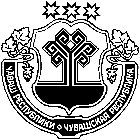 ЧУВАШСКАЯ  РЕСПУБЛИКА БАТЫРЕВСКИЙ  РАЙОННĂРВАШ-ШĂХАЛЬ ЯЛ ТĂРĂХĔНДЕПУТАТСЕН  ПУХĂВĚЙЫШĂНУ02.04.2019ç. № 01/30Нăрваш-Шăхаль ялěСОБРАНИЕ ДЕПУТАТОВНОРВАШ-ШИГАЛИНСКОГО СЕЛЬСКОГО ПОСЕЛЕНИЯРЕШЕНИЕ02.04.2019 г. № 01/30село Норваш-Шигали